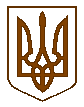 БУЧАНСЬКА     МІСЬКА     РАДАКИЇВСЬКОЇ  ОБЛАСТІДВАНАДЦЯТА   СЕСІЯ    СЬОМОГО    СКЛИКАННЯР  І   Ш   Е   Н   Н   Я«  23  » червня   2016р. 				   	        	           №  515  - 12 –VІІПро роботу інспекції з благоустрою щодо утримання в належному стані території міста Буча та видалення аварійних сухостійних дерев і чагарниківЗаслухавши інформацію начальника інспекції з благоустрою Дученка Я.М., про роботу інспекції з благоустрою, щодо утримання в належному стані території міста Буча та видалення аварійних сухостійних дерев і чагарників, керуючись Законом України «Про місцеве самоврядування в Україні», міська радаВИРІШИЛА:Інформацію начальника інспекції з благоустрою Дученка Я.М., про роботу інспекції з благоустрою, щодо утримання в належному стані території міста Буча та видалення аварійних сухостійних дерев і чагарників, взяти до відома (додаток 1).Роботу інспекції з благоустрою міста визнати задовільною.Інспекції з благоустрою міста посилити контроль за:вивозом ТПВ з контейнерних майданчиків, та негабариту (особливо в приватному секторі міста); благоустроєм прилеглих територій до житлових будинків, підприємств, установ, організацій всіх форм власності; Продовжити виконання комплексу робіт із благоустрою та озеленення 
м. Буча.Контроль за виконанням цього рішення покласти на комісію з питань соціально-економічного розвитку, підприємництва, житлово-комунального господарства, бюджету, фінансів та інвестування, а також на комісію з питань містобудування та природокористування.Секретар ради	                В.П. Олексюк								 Додаток							             до рішення № 515 - 12 -VІІ 								 Бучанської міської ради							          			 « 23 » червня 2016 року ІНФОРМАЦІЯпро роботу інспекції з благоустрою містаЗа період з січня 2016 року по теперішній час працівниками інспекції з благоустрою міста було проведено такі роботи:розглянуто 59 звернень громадян, 132 листів підприємства, установ, організацій та надано на них відповіді; видано 12 дозволів на виконання робіт, пов’язаних з розриттям грунту та порушенням об’єктів благоустрою, а також забезпечено обстеження території після виконання робіт з метою недопущення порушень правил благоустрою міста;розглянуто 124 звернення громадян щодо зняття аварійних та сухостійних дерев, забезпечено комісійне обстеження про що складено акти, та прийнято відповідні рішення виконавчим комітетом Бучанської міської ради щодо їх зняття;зареєстровано 17 книг відгуків та пропозицій ФОП, зареєстрованих у м. Буча;складено 26 адміністративних протоколів про порушення правил благоустрою міста;вручено 730 приписів, надіслано 17 зобов’язальних листів щодо виконання правил благоустрою міста, та проведено контроль за їх виконанням;обстежено понад 1800 присадибних ділянок мешканців приватного сектору стосовно благоустрою прилеглих до садиб територій;у зимовий період систематично контролювались та організовувались роботи по очищенню вулиць міста, тротуарів, міжквартальних проїздів, прибудинкових територій від снігу для належного та безпечного переміщення транспортних засобів та пішоходів вулицями міста;організовано та забезпечено проведення весняного двомісячника по санітарній очистці та благоустрою міста, в ході якого було виконано роботи по впорядкуванню міста (прибрано вулиці, парки, сквери, побілено бордюри, опори вуличного освітлення, дерева, пофарбовано елементи благоустрою, відновлено дорожню розмітку), організовано 17 «суботників» за участю громадськості та 23 за участю підприємств, установ, організацій, працівників міської ради;виявлено та ліквідовано 8 стихійних сміттєзвалищ на території міста;на початку весни проведено роботи з кронування зелених насаджень з метою зняття аварійних гілок, формування та відновлення світлового режиму;організовано роботи по впорядкуванню прилеглих територій до торговельних закладів шляхом зобов’язання керівників цих закладів;організовано роботи із залученням ГО «Центр захисту тварин», КП «Притулок для тварин» та волонтерів щодо відлову та стерилізації 9 безпритульних тварин; перед святковими заходами організовано та забезпечено проведення робіт пов’язаних із благоустроєм міста;систематично проводились роботи по прибиранню в межах траси міжнародного значення Київ-Ковель-Ягодин; організовано роботи по впорядкуванню меморіальних комплексів, обелісків, братських могил, кладовищ;проведено комісійне обстеження спільно з КП «Бучанське УЖКГ» стосовно впорядкування та модернізації контейнерних майданчиків для збору ТПВ для забезпечення виконання положень Закону України «Про забезпечення санітарного та епідеміологічного благополуччя населення»;організовано та проведено спільні з представниками Національної поліції рейдові перевірки режиму роботи торговельних закладів;забезпечено виготовлення та встановлення урн для сміття та станцій для прибирання за тваринами;проведено роботи по очищенню прибережної території водойм від сміття, проведено косіння берегової лінії;організовано роботи з покосу трави вулицями міста, міського парку, скверів, дитячих майданчиків, прибудинкових територій багатоквартирних будинків;проведено роз’яснювальні роботи серед населення, особливо серед мешканців приватного сектору, щодо заборони спалювання сухої рослинності;проведено спільні з працівниками відділу архітектури та містобудування обстеження щодо незаконного будівництва, а також дотримання правил благоустрою при будівництві;систематично готувались звернення до різних установ регіону а саме: «Ірпіньводоканал», ПАТ «Київобленерго» Ірпінський РП, ТОВ «Київоблгаз Збут», ПКПП «Теплокомунсервіс», Укртелеком та вищестоящих установ для ліквідації недоліків після виконання ними робіт на території міста, а також з метою усунення виявлених недоліків;проведено висадження 320 дерев, 2500 кущів, 10000 м. кв. газонів, та 154 клумб;проведено роботи по демонтажу самовільно встановлених об’єктів зовнішньої реклами;постійно забезпечується проведення роз’яснень серед власників об’єктів  зовнішньої реклами з приводу необхідності отримання відповідної дозвільної документації згідно чинного законодавства;Але поряд із вищезазначеним існує ряд проблем, пов’язаних із благоустроєм території міста.Це самовільно влаштовані громадянами різних мікрорайонів стихійних сміттєзвалищ, особливо в зонах зелених насаджень, що призводить до негативних екологічних наслідків, проте інспекцією постійно проводиться контроль за дотриманням порядку та вживаються відповідні заходи щодо їх усунення.Є також ряд проблем пов’язаних з утриманням кладовищ, зокрема під час обстеження території перед поминальними днями було зафіксовано, що територія прилегла до кладовища по вул. Михайловського знаходиться в неналежному стані, а також у зв’язку з неналежним виконанням своїх посадових обов’язків старшим доглядачем кладовища допущено ряд порушень про що будо складено відповідний адміністративний протокол.На жаль, не всі мешканці міста, та окремі приватні підприємці, керівники організації, установ реагують на приписи та зауваження інспекції з благоустрою міста щодо ліквідації виявлених недоліків, проте інспекцією вживаються всі можливі заходи щодо притягнення до відповідальності порушників, зокрема залучались представники Національної поліції, Державної екологічної інспекції, інспектори з благоустрою на громадських засадах, яких в цьому році зараховано відповідним рішенням виконавчого комітету Бучанської міської ради.Інспекцією з благоустрою вживаються всі заходи щодо своєчасного та якісного виконання поставлених завдань, в межах наданих повноважень, надання відповідей та роз’яснень згідно отриманих запитів та листів.Працівники інспекції з благоустрою і в подальшому будуть відповідально ставитись до своїх функціональних обов’язків, та наполегливо працювати для забезпечення порядку на території міста Буча і позитивного іміджу у зв’язках із громадськістю.Начальник інспекції з благоустрою                                                                         Я.М. Дученко